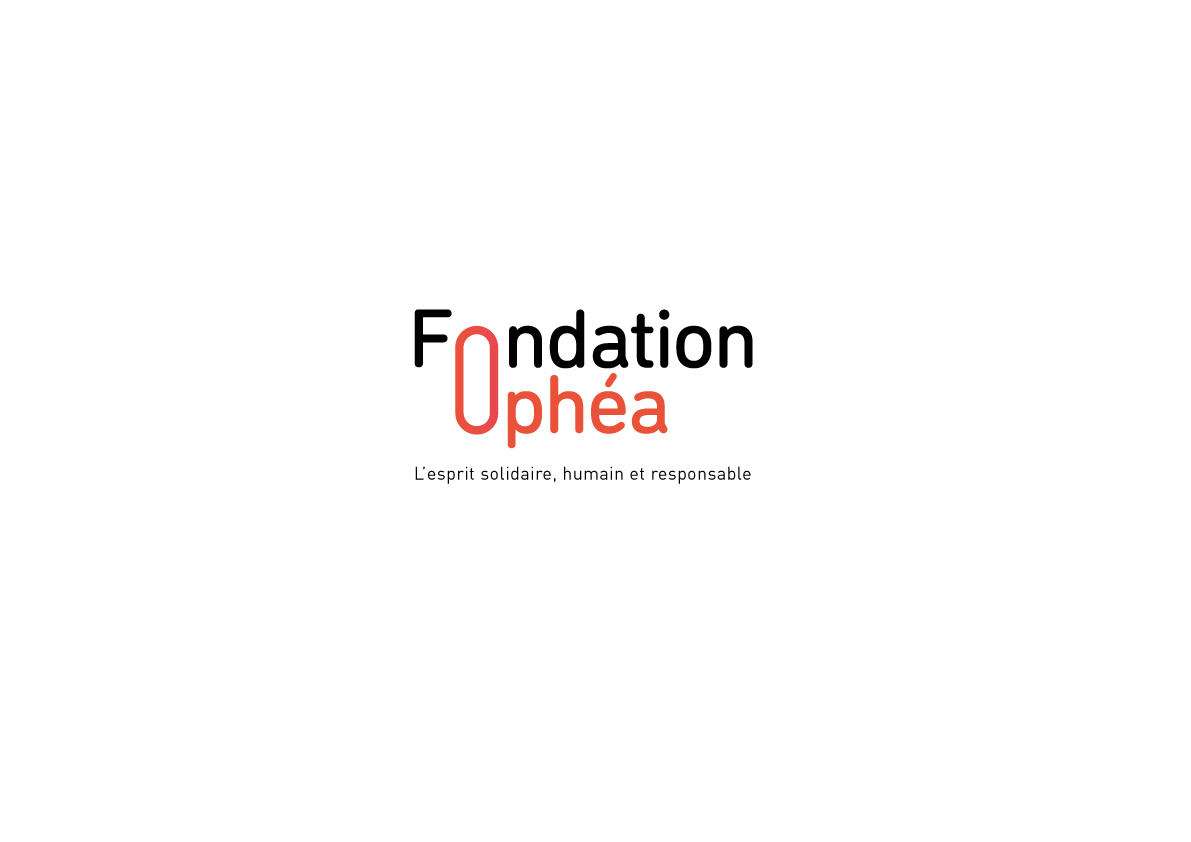 FORMULAIRE Appel à Manifestation d’Intérêt pour un dispositif expérimental d’aide alimentaire au titre de l’année 2024. Identification de l’association 1. Dénomination de l’association Nom :  ..........................................................................................................................................Adresse : ......................................................................................................................................Représentée par : ......................................................... Qualité : .............................................N° de SIRET de l’association :………………………………………………………Téléphone : ..................................................................................................................................Mail : …………………………………………………………………………………………….……………………………..2. Activité Quelles sont les missions principales de l’association :………………………………………………………………………………………………………………………..……………………Quels sont les quartiers concernés par l’activité de l’association ? ………………………………………………………………………………………………………………………..……………………Nombre d’adhérents : …………Nombre de membres actifs : …………Type de public concerné par l’activité de l’association :   Adultes		   Adolescents et pré-adolescents		   EnfantsDescription du projet d’appel à manifestation d’intérêt Responsable du projet : ...............................................................................................................Téléphone : ……………………………………………………………………………….Mail : ……………………………………………………………………………….Intitulé du projet : ........................................................................................................................Nature du projet :     Aide alimentaire      Aide à la préparation des repas       Sensibilisation aux enjeux de nutrition      FormationAutre, précisez : ...........................................................................................................................Constat ayant motivé le projet ............................................................................................................................................................................................................................................................................................................................................................................................................................................................................................................................................................................................................................................................................................................................................................................................................................................................................................................................................................................................................................................................................................................................................................................................................................................................................................................................................................................................Objectifs de l’action : ......................................................................................................................................................................................................................................................................................................................................................................................................................................................................................................................................................................................................................................................................................................................................................................................................................................................................................................................................................................................................................................................................................................................................................................................................................................................................................................................................................................................................................................................................................................................................L’action bénéficie-t-elle aux locataires d’Ophéa ?  Oui, exclusivement		    Oui, partiellement Au patrimoine d’OPHEA- secteur QPV ?  Oui        Nonlesquels : …………………………………………………………………………………………………………………………….Quels sont les acteurs et opérateurs économiques autres qu’Ophéa associés à cette action  dans le cadre d’une démarche de mécénat d’entreprise ?..........................................................................................................................................................................................................................................................................................................Nombre approximatif de personnes visées par le projet ?..........................................................................................................................................................................................................................................................................................................Type de public visé par le projet ?..........................................................................................................................................................................................................................................................................................................Quels sont les critères qui permettront à l’association d’évaluer le niveau d’atteinte des objectifs visés ................................................................................................................................................................ ................................................................................................................................................................................................................................................................................................................................Mise en œuvre du projet d’appel à manifestation d’intérêtS’agit-il d’un nouveau projet ?     		D’un projet reconduit ?    À quel stade se trouve le projet au jour de la demande ?En phase de préparation   		   En phase de réalisation  Calendrier prévisionnel de l’action  en 2024: ....................................................................................................................................................................................................................................................................................................................................................................................................................................................................................................................................................................................................................Ophéa est-il associé à la réalisation de ce projet autre que financièrement ? Oui	      Non    Aide logistique   Autre (*)(*) Précisez : .....................................................................................................................................................Quels sont les moyens techniques nécessaires à la réalisation du projet ?...............................................................................................................................................................................................................................................................................................................................................................................................................................................................IMPORTANT : Montant de la subvention sollicitée auprès de la Fondation Ophéa : …..………………………………Part de la subvention dans le coût total du projet (en %) : .......................................................Financement du projetDépenses :Recettes :L’association s’engage à respecter les dispositions de la Loi du 24 août 2021 confortant le respect des principes de la République, notamment le contrat d’engagement Républicain. Les informations recueillies à travers ce formulaire sont destinées au traitement des demandes de subvention, et font l’objet d’un traitement par Ophéa. Pour exercer vos droits d’accès, de rectification, d’effacement, à la portabilité des données et de limitation du traitement, veuillez nous contacter à l’adresse suivante : Référent à la protection des données – Ophéa – 24 route de l’Hôpital – 67100 STRASBOURG. Vous pouvez également, pour des raisons tenant à votre situation particulière, vous opposer au traitement de vos données personnelles.Date :  							Signature – Nom - Fonction : Nature des dépenses :Montant :€€€€€Total des dépenses :€Nature des recettes :Montant :Partenaires financiers : (Précisez lesquels notamment les entreprises privées au titre du mécénat)€€€€Fonds propres :€Autres recettes : Total des dépenses :€